Приложение 1к Положению о порядке проведения конкурса субъектов малого и среднего предпринимательства Белоярского района «Предприниматель года - 2018»                                                               Председателю                                                        конкурсной комиссииС.П.МаненковуЗАЯВКА-АНКЕТА УЧАСТНИКА КОНКУРСА«ПРЕДПРИНИМАТЕЛЬ ГОДА-2018»<*> - индивидуальные предприниматели пункт 5 настоящей анкеты не заполняют.С Порядком проведения конкурса «Предприниматель года – 2018» ознакомлен и согласен.Задолженность по налогам и сборам в бюджеты всех уровней и государственные внебюджетные фонды отсутствует.Полноту и достоверность сведений, указанных в настоящей заявке-анкете и прилагаемых к ней документах, гарантирую.____________________		__________			______________________(должность)			   (подпись)				     (Ф.И.О.)__________ДатаМ.П.___________________Участие в конкурсе по номинации (указать номинацию): «Эффективность и развитие в сфере торговли» 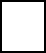  «Лучший предприниматель в сфере организации услуг общественного питания и производства продуктов питания» «Лучший предприниматель в сфере услуг салонов красоты и парикмахерских» «Лучший предприниматель в сфере медицинских услуг» «Лучший предприниматель в сфере социальных услуг» «Лучший предприниматель в сфере оказания услуг» «Лучший предприниматель в сфере строительства и производства» «Лучший предприниматель в сфере агропромышленного комплекса» «Молодой предприниматель года» «Социальная ответственность и благотворительность»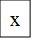 «СМС-голосование «Мой любимый предприниматель» «Успешный старт»«Бизнес-Леди» - лучшая женщина предприниматель»«Предприниматель года – 2018»Участие в конкурсе по номинации (указать номинацию): «Эффективность и развитие в сфере торговли»  «Лучший предприниматель в сфере организации услуг общественного питания и производства продуктов питания» «Лучший предприниматель в сфере услуг салонов красоты и парикмахерских» «Лучший предприниматель в сфере медицинских услуг» «Лучший предприниматель в сфере социальных услуг» «Лучший предприниматель в сфере оказания услуг» «Лучший предприниматель в сфере строительства и производства» «Лучший предприниматель в сфере агропромышленного комплекса» «Молодой предприниматель года» «Социальная ответственность и благотворительность»«СМС-голосование «Мой любимый предприниматель» «Успешный старт»«Бизнес-Леди» - лучшая женщина предприниматель»«Предприниматель года – 2018»Участие в конкурсе по номинации (указать номинацию): «Эффективность и развитие в сфере торговли»  «Лучший предприниматель в сфере организации услуг общественного питания и производства продуктов питания» «Лучший предприниматель в сфере услуг салонов красоты и парикмахерских» «Лучший предприниматель в сфере медицинских услуг» «Лучший предприниматель в сфере социальных услуг» «Лучший предприниматель в сфере оказания услуг» «Лучший предприниматель в сфере строительства и производства» «Лучший предприниматель в сфере агропромышленного комплекса» «Молодой предприниматель года» «Социальная ответственность и благотворительность»«СМС-голосование «Мой любимый предприниматель» «Успешный старт»«Бизнес-Леди» - лучшая женщина предприниматель»«Предприниматель года – 2018»Участие в конкурсе по номинации (указать номинацию): «Эффективность и развитие в сфере торговли»  «Лучший предприниматель в сфере организации услуг общественного питания и производства продуктов питания» «Лучший предприниматель в сфере услуг салонов красоты и парикмахерских» «Лучший предприниматель в сфере медицинских услуг» «Лучший предприниматель в сфере социальных услуг» «Лучший предприниматель в сфере оказания услуг» «Лучший предприниматель в сфере строительства и производства» «Лучший предприниматель в сфере агропромышленного комплекса» «Молодой предприниматель года» «Социальная ответственность и благотворительность»«СМС-голосование «Мой любимый предприниматель» «Успешный старт»«Бизнес-Леди» - лучшая женщина предприниматель»«Предприниматель года – 2018»Участие в конкурсе по номинации (указать номинацию): «Эффективность и развитие в сфере торговли»  «Лучший предприниматель в сфере организации услуг общественного питания и производства продуктов питания» «Лучший предприниматель в сфере услуг салонов красоты и парикмахерских» «Лучший предприниматель в сфере медицинских услуг» «Лучший предприниматель в сфере социальных услуг» «Лучший предприниматель в сфере оказания услуг» «Лучший предприниматель в сфере строительства и производства» «Лучший предприниматель в сфере агропромышленного комплекса» «Молодой предприниматель года» «Социальная ответственность и благотворительность»«СМС-голосование «Мой любимый предприниматель» «Успешный старт»«Бизнес-Леди» - лучшая женщина предприниматель»«Предприниматель года – 2018»2. Сведения об участнике конкурса              Полное наименование организации (индивидуального предпринимателя), адрес официального сайта (при наличии)       
__________________________________________________________________________________________________________________________________________Должность руководителя организации (индивидуального предпринимателя), Ф.И.О. (полностью), ___________________________________________________  
Идентификационный номер налогоплательщика (ИНН) _____________________2. Сведения об участнике конкурса              Полное наименование организации (индивидуального предпринимателя), адрес официального сайта (при наличии)       
__________________________________________________________________________________________________________________________________________Должность руководителя организации (индивидуального предпринимателя), Ф.И.О. (полностью), ___________________________________________________  
Идентификационный номер налогоплательщика (ИНН) _____________________2. Сведения об участнике конкурса              Полное наименование организации (индивидуального предпринимателя), адрес официального сайта (при наличии)       
__________________________________________________________________________________________________________________________________________Должность руководителя организации (индивидуального предпринимателя), Ф.И.О. (полностью), ___________________________________________________  
Идентификационный номер налогоплательщика (ИНН) _____________________2. Сведения об участнике конкурса              Полное наименование организации (индивидуального предпринимателя), адрес официального сайта (при наличии)       
__________________________________________________________________________________________________________________________________________Должность руководителя организации (индивидуального предпринимателя), Ф.И.О. (полностью), ___________________________________________________  
Идентификационный номер налогоплательщика (ИНН) _____________________2. Сведения об участнике конкурса              Полное наименование организации (индивидуального предпринимателя), адрес официального сайта (при наличии)       
__________________________________________________________________________________________________________________________________________Должность руководителя организации (индивидуального предпринимателя), Ф.И.О. (полностью), ___________________________________________________  
Идентификационный номер налогоплательщика (ИНН) _____________________3. Дата государственной регистрации: «___» ____________________года3. Дата государственной регистрации: «___» ____________________года3. Дата государственной регистрации: «___» ____________________года3. Дата государственной регистрации: «___» ____________________года3. Дата государственной регистрации: «___» ____________________года4. Адрес участника конкурса    4. Адрес участника конкурса    4. Адрес участника конкурса    4. Адрес участника конкурса    4. Адрес участника конкурса    юридический:фактический:фактический:фактический:фактический:район ______________________________
город (населенный пункт)
___________________________________
улица ______________________________
№ дома _____________, № кв. _________Район ___________________________
город (населенный пункт)
_________________________________
улица____________________________
№ дома _____________, № кв. ______Район ___________________________
город (населенный пункт)
_________________________________
улица____________________________
№ дома _____________, № кв. ______Район ___________________________
город (населенный пункт)
_________________________________
улица____________________________
№ дома _____________, № кв. ______Район ___________________________
город (населенный пункт)
_________________________________
улица____________________________
№ дома _____________, № кв. ______5. Учредители (акционеры, участники) и их доля в уставном капитале <*> 5. Учредители (акционеры, участники) и их доля в уставном капитале <*> 5. Учредители (акционеры, участники) и их доля в уставном капитале <*> 5. Учредители (акционеры, участники) и их доля в уставном капитале <*> 5. Учредители (акционеры, участники) и их доля в уставном капитале <*> Наименование организации (или Ф.И.О. учредителя)Наименование организации (или Ф.И.О. учредителя)Наименование организации (или Ф.И.О. учредителя)Доля в уставном капитале (%)  Доля в уставном капитале (%)  6. Сведения о руководителе и лицах, имеющих право без доверенности        
действовать от имени участника ____________________________________________________________________ 
(должность, Ф.И.О. полностью)
тел.: ____________, моб. тел.: _____________, эл. адрес: ___________________ 
Главный бухгалтер ____________________________________________________________________
(Ф.И.О. полностью)
тел.: ____________, моб. тел.: _____________, эл. адрес: ___________________
Контактное лицо _________________________________________________________ 
(Ф.И.О., полностью) 
тел.: ____________, моб. тел.: _____________, эл. адрес: ________________ 6. Сведения о руководителе и лицах, имеющих право без доверенности        
действовать от имени участника ____________________________________________________________________ 
(должность, Ф.И.О. полностью)
тел.: ____________, моб. тел.: _____________, эл. адрес: ___________________ 
Главный бухгалтер ____________________________________________________________________
(Ф.И.О. полностью)
тел.: ____________, моб. тел.: _____________, эл. адрес: ___________________
Контактное лицо _________________________________________________________ 
(Ф.И.О., полностью) 
тел.: ____________, моб. тел.: _____________, эл. адрес: ________________ 6. Сведения о руководителе и лицах, имеющих право без доверенности        
действовать от имени участника ____________________________________________________________________ 
(должность, Ф.И.О. полностью)
тел.: ____________, моб. тел.: _____________, эл. адрес: ___________________ 
Главный бухгалтер ____________________________________________________________________
(Ф.И.О. полностью)
тел.: ____________, моб. тел.: _____________, эл. адрес: ___________________
Контактное лицо _________________________________________________________ 
(Ф.И.О., полностью) 
тел.: ____________, моб. тел.: _____________, эл. адрес: ________________ 6. Сведения о руководителе и лицах, имеющих право без доверенности        
действовать от имени участника ____________________________________________________________________ 
(должность, Ф.И.О. полностью)
тел.: ____________, моб. тел.: _____________, эл. адрес: ___________________ 
Главный бухгалтер ____________________________________________________________________
(Ф.И.О. полностью)
тел.: ____________, моб. тел.: _____________, эл. адрес: ___________________
Контактное лицо _________________________________________________________ 
(Ф.И.О., полностью) 
тел.: ____________, моб. тел.: _____________, эл. адрес: ________________ 6. Сведения о руководителе и лицах, имеющих право без доверенности        
действовать от имени участника ____________________________________________________________________ 
(должность, Ф.И.О. полностью)
тел.: ____________, моб. тел.: _____________, эл. адрес: ___________________ 
Главный бухгалтер ____________________________________________________________________
(Ф.И.О. полностью)
тел.: ____________, моб. тел.: _____________, эл. адрес: ___________________
Контактное лицо _________________________________________________________ 
(Ф.И.О., полностью) 
тел.: ____________, моб. тел.: _____________, эл. адрес: ________________ 7. Виды экономической деятельности (согласно Общероссийскому классификатору видов экономической деятельности)            7. Виды экономической деятельности (согласно Общероссийскому классификатору видов экономической деятельности)            7. Виды экономической деятельности (согласно Общероссийскому классификатору видов экономической деятельности)            7. Виды экономической деятельности (согласно Общероссийскому классификатору видов экономической деятельности)            Доля доходов 
в выручке (%)8. Показатели развития участника за два предшествующих календарных года8. Показатели развития участника за два предшествующих календарных года2016 год2016 год2017 годСредняя численность работников (чел.)Средняя численность работников (чел.)Среднемесячная заработная плата одного  работающего (тыс. руб.) Среднемесячная заработная плата одного  работающего (тыс. руб.) Налоговые платежи в бюджеты всех уровней (тыс. руб.) Налоговые платежи в бюджеты всех уровней (тыс. руб.) Выручка от реализации товаров (работ, услуг)  по основному виду деятельности (тыс. руб.) Выручка от реализации товаров (работ, услуг)  по основному виду деятельности (тыс. руб.) 9. Социальная ответственность и деловая активность, внешняя оценка деятельности организации9. Социальная ответственность и деловая активность, внешняя оценка деятельности организации9. Социальная ответственность и деловая активность, внешняя оценка деятельности организации9. Социальная ответственность и деловая активность, внешняя оценка деятельности организации9. Социальная ответственность и деловая активность, внешняя оценка деятельности организации9.1. Благодарственные письма, положительные отзывы партнеров, потребителей, наличие публикаций в СМИ (перечислить, приложить копии).9.2. Участие в благотворительных, спонсорских программах, мероприятиях социальной направленности (перечислить, приложить копии).9.3. Общественная деятельность. 9.4. Наличие дипломов, грамот, свидетельствующих об участии в форумах, конкурсах, выставочно-ярмарочных мероприятиях (перечислить, приложить копии) 9.1. Благодарственные письма, положительные отзывы партнеров, потребителей, наличие публикаций в СМИ (перечислить, приложить копии).9.2. Участие в благотворительных, спонсорских программах, мероприятиях социальной направленности (перечислить, приложить копии).9.3. Общественная деятельность. 9.4. Наличие дипломов, грамот, свидетельствующих об участии в форумах, конкурсах, выставочно-ярмарочных мероприятиях (перечислить, приложить копии) 9.1. Благодарственные письма, положительные отзывы партнеров, потребителей, наличие публикаций в СМИ (перечислить, приложить копии).9.2. Участие в благотворительных, спонсорских программах, мероприятиях социальной направленности (перечислить, приложить копии).9.3. Общественная деятельность. 9.4. Наличие дипломов, грамот, свидетельствующих об участии в форумах, конкурсах, выставочно-ярмарочных мероприятиях (перечислить, приложить копии) 9.1. Благодарственные письма, положительные отзывы партнеров, потребителей, наличие публикаций в СМИ (перечислить, приложить копии).9.2. Участие в благотворительных, спонсорских программах, мероприятиях социальной направленности (перечислить, приложить копии).9.3. Общественная деятельность. 9.4. Наличие дипломов, грамот, свидетельствующих об участии в форумах, конкурсах, выставочно-ярмарочных мероприятиях (перечислить, приложить копии) 9.1. Благодарственные письма, положительные отзывы партнеров, потребителей, наличие публикаций в СМИ (перечислить, приложить копии).9.2. Участие в благотворительных, спонсорских программах, мероприятиях социальной направленности (перечислить, приложить копии).9.3. Общественная деятельность. 9.4. Наличие дипломов, грамот, свидетельствующих об участии в форумах, конкурсах, выставочно-ярмарочных мероприятиях (перечислить, приложить копии) 